Številka: 	430-459/2022-2Datum: 	11.11.2022 POVABILO K ODDAJI PONUDBEza oddajo javnega naročila nižje vrednosti na področju obrambe in varnostipo postopku zbiranja ponudbzaNAKUP ZDRAVIL ZA PREVENTIVNO ZAŠČITO PRED ŽIVČNIMI BOJNIMI STRUPI (tablet s piridostigminijevim bromidom)MORS 409/2022 – ON- JNNVNAROČNIK: 	Republika Slovenija, Ministrstvo za obrambo, Vojkova cesta 55, 1000 LjubljanaPOVABILO K ODDAJI PONUDBEVabimo vas, da predložite ponudbo za nakup zdravil za preventivno zaščito pred živčnimi bojnimi strupi (tablet s piridostigminijevim bromidom).Naročilo se izvaja na podlagi Navodila o postopkih oddaje javnih naročil nižje vrednosti v Ministrstvu za obrambo, št. 0070-26/2020-9 z dne 4. 1. 2021, po postopku zbiranja ponudb.OZNAKA IN PREDMET NAROČILAOznaka naročila: MORS 409/2022 – ON - JNNV.Predmet naročila: NAKUP ZDRAVIL ZA PREVENTIVNO ZAŠČITO PRED ŽIVČNIMI BOJNIMI STRUPI (tablet s piridostigminijevim bromidom) - 1920 tablic (po 10 tablet).ROK IN NAČIN ODDAJE PONUDBEPonudba mora prispeti najkasneje do 21. 11. 2022 do 12:00 ure na naslov Ministrstvo za obrambo, Vojkova cesta 55, 1000 Ljubljana in sicer v zaprti kuverti z napisom »NE ODPIRAJ, PONUDBA; MORS 409/2022 – ON – JNNV, ZDRAVILA ZA PREVENTIVNO ZAŠČITO«.Ponudba mora vsebovati:izpolnjeno Prilogo 1: Obrazec ponudbe; izpolnjeno Prilogo 2: Ponudba – cene;izpolnjeno Prilogo 3: Izjava o izpolnjevanju tehničnih pogojev in priložena tehnična dokumentacija iz katere so razvidne izpolnjene zahteve naročnika;izpolnjeno Prilogo 4: Izjava o udeležbi fizičnih in pravnih oseb v lastništvu ponudnika,izpolnjeno Prilogo 4A: Izjava, dana skladno s prvim odstavkom 35. člena Zakona o integriteti in preprečevanju korupcije (Uradni list RS, št. 69/11 – uradno prečiščeno besedilo in 158/2020, ZIntPK);podpisano in žigosano Prilogo 5: Osnutek pogodbe.Sprejemna pisarna na naslovu naročnika, kjer lahko osebno oddate ponudbo, ima uradne ure vsak delovnik od 9.00 do 13.00 ure.Ponudbe, ki ne bodo pravočasno dostavljene na naslov naročnika, bodo neodprte vrnjene ponudniku.Ponudnik lahko v postopku naročila umakne svojo ponudbo. POJASNILA IN ROK ZA POJASNILA POVABILA K ODDAJI PONUDBEMorebitna vprašanja v zvezi s Povabilom k oddaji ponudbe lahko pošljete v pisni obliki najkasneje do 15. 11. 2022 na elektronski naslov: glavna.pisarna@mors.si, z navedbo št. 430-459/2022.Naročnik bo ponudniku odgovoril najpozneje do 17. 11. 2022.ČAS IN KRAJ ODPIRANJA PONUDBNaročnik bo ponudbe odprl komisijsko, brez predstavnikov ponudnika.POTEK IZBIRE NAJUGODNEJŠEGA PONUDNIKANaročnik bo izbral ekonomsko najugodnejšega ponudnika na podlagi merila: najnižje cene z DDV, ob pogoju, da bo njegova ponudba po izvedenem pregledu označena za popolno. Pred oddajo naročila bodo pogajanja in ocenjevanje ponudb izvedena na naslednji način:1. faza: po odpiranju ponudb naročnik izvede pregled prejetih ponudb. V tej fazi ponudnike, ki so predložili vse podatke za ocenjevanje, pozove k dopolnitvi formalno nepopolnih ponudb, k predložitvi morebiti potrebnih pojasnil in odpravi računskih napak. Naročnik s ponudniki izvede uskladitev glede izvedbe predmeta naročila.2. faza: naročnik s ponudniki, ki so predložili formalno popolno in primerno ponudbo izvede pogajanja glede cen predmeta naročila. Naročnik lahko izvede več krogov pogajanj, bo pa v naprej napovedal zadnji krog, ki se izjemoma lahko ponovi le, če bosta dva ali več ponudnikov ponudili enako najnižjo skupno vrednost ponudbe.3. faza: ponudniki predložijo končno ponudbo.4. faza: po izvedenem odpiranju končnih ponudb, bodo ponudniki najprej razvrščeni glede na zgoraj navedeno ocenjevalno merilo. Najugodnejšega ponudnika bo naročnik pregledal in ugotavljal ali je njegova ponudba pravilna in sprejemljiva ter s tem popolna. Naročnik bo v primeru, da najugodnejša ponudba ne bo popolna, pregledal naslednjo najugodnejšo ponudbo  in postopek ponovil, vse dokler ne ugotovi popolnost ponudbe, ki jo pregleduje.Naročnik si pridružuje pravico, da zgoraj navedene faze združi.V primeru, da se ponudnik v roku ne odzove na pogajanja, bo naročnik upošteval njegovo zadnjo predloženo ponudbo.Naročnik bo pogajanja izvedel tudi v primeru, da na javno naročilo prejme zgolj eno ponudbo. LOKACIJA DOBAVE Dobavitelj bo moral naročeno blago dostaviti na naslov: Ministrstvo za obrambo RS, Centralno skladišče MORS, Koščeva 6, 1210 Ljubljana-Šentvid.PREDVIDEN ČAS DOBAVE BLAGADo konca januarja 2023 oz. po ponudbi izbranega ponudnika.CENA BLAGA, ROK IN NAČIN PLAČILAPonudnik mora obrazec »Priloga 2: Ponudba – cene« izpolniti tako, da navede ponudbeno ceno na naslednji način:v EUR, na enoto, brez DDV, na najmanj dve decimalni mesti, sicer bo naročnik vrednost na dve decimalni mesti zaokrožil sam, upoštevajoč splošno veljavna pravila zaokroževanja vrednosti;  DDV v EUR se obračuna skladno z veljavno zakonodajo;zajeti morajo biti popolnoma vsi stroški, vključno s popusti in dajatvami oziroma vsi stroški, ki jih mora naročnik plačati ponudniku; naročnik naknadno ne bo priznaval nikakršnih stroškov;ne sme spreminjati vsebine predračuna;cena mora biti izračunana na rok plačila 30. dan od uradnega prejema e-računa, upoštevaje, da rok plačila začne teči naslednji dan po prejemu listine pri naročniku in mora biti veljavna za čas veljavnosti ponudbe;navedena mora biti skupna vrednost ponudbe za vso zahtevano blago;cena vključuje pariteto DDP (INCOTERMS 2020) in razloženo Centralno skladišče MORS, Koščeva 6, 1210 Ljubljana-Šentvid;embalaža mora biti všteta v ceno, dobavljeno blago mora biti embalirano tako, da med transportom popolnoma zaščiti blago pred mehanskimi, kemičnimi in drugimi poškodbami.Dobavitelj bo po dobavi blaga poslal naročniku e-račun in k temu obvezno priložil:s strani naročnika podpisano in pravilno izpolnjeno dobavnico s količino in ceno inzapisnik o kontroli kakovosti blaga in/ali storitev – obrazec SS14-7.Naročnik se zaveže e-račun plačati 30. dan, pri čemer začne rok plačila teči naslednji dan po uradnem prejemu listine (e-računa, ki je podlaga za izplačilo) na naročnikov naslov: Ministrstvo za obrambo, Direktorat za logistiko, Sektor za nabavo, Vojkova cesta 55, 1000 Ljubljana / s pripisom številke pogodbe in referenčno številko: 104.   KONTROLA KAKOVOSTIKakovost dobavljenega blaga mora ustrezati naročnikovim tehničnim zahtevam v povabilni dokumentaciji, ki bodo priloga k pogodbi. Kakovostni prevzem blaga bo naročnik izvedel skladno z določili osnutka pogodbe. 11. TEHNIČNE ZAHTEVE PREDMETA NAROČILAV tehničnih specifikacijah so navedene minimalne zahteve naročnika za blago. V kolikor ponujeno blago ne ustreza minimalnim zahtevam naročnika, se ponudba izloči.Predmet naročila: tablete s piridostigminijevim bromidomKoličina: 1920 tablic (1 tablica vsebuje 10 tablet)Področje in namen uporabe predmeta naročila: Tablete piridostigminijevega bromida so zdravilo namenjene preventivni zaščiti pred živčnimi bojnimi strupi. Glede na namen uporabe funkcionalno spadajo v komplet pribora za osebno dekontaminacijo (POD).Tehnične in funkcionalne zahteve za zdravilo za preventivno zaščito pred živčnimi bojnimi strupi:Posamezna tableta vsebuje 30 mg piridostigminijevega bromida.Ponudnik navede naziv ponujenega zdravila, proizvajalčevo kataloško št., količino učinkovine v posamezni tableti, naziv proizvajalca ter k ponudbi priloži navodila za uporabo v slovenskem jeziku.V tablici je 10*30 mg tablet. V škatlici je ena ali več tablic.Ponudnik za ponujene 30 mg tablete potrdi pakiranje 10 tablet v tablici, navede količino tablic v škatlici ter priloži sliko ali vsaj skico tablice s tabletami.Rok uporabe ponujenih tablet mora biti minimalno do januarja 2025.Ponudnik navede proizvajalčev rok uporabe in se zaveže, da bodo tablete ob dobavi imele rok uporabe najmanj januar 2025.Za ponujene tablete mora ob dobavi biti izdano dovoljenje za promet v RS ali vsaj dovoljenje za vnos.Ponudnik navede, če je JAZMP za ponujene 30 mg tablete že izdala dovoljenje za promet. Če ponujene tablete nimajo dovoljenja za promet, se dobavitelj zaveže k pridobitvi dovoljenja JAZMP za vnos v RS.Ponudnik tablet mora biti vpisan v register JAZMP.Ponudnik navede če je vpisan v register JAZMP.Širina tablice s 30 mg tabletami ne sme presegati 45 mm.     Ponudnik navede širino in dolžino tablice.Ponujene tablete s 30 mg piridostigminijevega bromida so vpisane v Centralno bazo zdravil. Ponudnik potrdi, da so ponujene tablete registrirane, oz. vpisane v Centralno bazo zdravil.Dobavitelj bo po preteku roka uporabe, prevzel in predal tablete v uničenje na svoje stroške.Zahteve za ponujene 30 mg tablete ob dobavi:-  ob dobavi bodo tablete imele rok uporabe vsaj do januarja 2025;-  zdravilo mora na zunanji in na stični ovojnini (tablica) imeti navedene vsaj naslednje podatke v slovenskem jeziku: ime zdravila, ki mu sledita jakost in farmacevtska oblika, mednarodno nelastniško ime (INN) v slovenskem ali latinskem jeziku ter rok uporabe;-  v škatlici zraven tablet so priložene navodila za uporabo v slovenskem jeziku;Standardi in certifikati, ki jim blago mora ustrezati: Pri zdravilih  je potrebno upoštevati Zakon o zdravilih, Ul. RS št. 17/2014, Pravilnik o pogojih, načinu in postopku za pridobitev dovoljenja za vnos oz. uvoz zdravil (Ul. RS, št. 65/2012 in 20/2013 ter njegove morebitne dopolnitve).Predvideni rok dobave: do konca januarja 2023 oz. po ponudbi ponudnika.PRILOGA 1OBRAZEC PONUDBE NA JAVNO NAROČILO MORS 409/2022 – ON - JNNVNAKUP ZDRAVIL ZA PREVENTIVNO ZAŠČITO PRED ŽIVČNIMI BOJNIMI STRUPI (tablet s piridostigminijevim bromidom)PONUDBA ŠT.:	______________________________________Datum:		______________________________________Podatki o ponudniku:(desni stolpec izpolni ponudnik)__________________                                        			    ______________________________      Kraj in datum                                     Žig                     	 Podpis odgovorne osebePRILOGA 2: PONUDBA - CENEZDRAVILA ZA PREVENTIVNO ZAŠČITO PRED ŽIVČNIMI BOJNIMI STRUPI - TABLETE S PIRIDOSTIGMINIJEVIM BROMIDOMŠtevilka ponudbe ________________, z dne ____________ za javno naročilo MORS 409/2022 ON – JNNVPonudnik mora izpolniti vse zahtevane podatke v tej prilogi!V kolikor dobavitelj za dobavo oziroma uvoz blaga potrebuje certifikat končnega uporabnika (EUC) ali drugo dovoljenje, za tega zaprosi skrbnika pogodbe. Naročnik bo certifikat zagotovil praviloma v treh delovnih dneh in vrnil dobavitelju, čas potreben za podpis tega certifikata mora dobavitelj všteti v dobavni rok.PRILOGA 3 IZJAVA O IZPOLNJEVANJU TEHNIČNIH POGOJEVIzjavljamo, da ponujeno blago odgovarja zahtevam naročnika iz Povabila k oddaji ponudbe, kar dokazujemo s priloženo dokumentacijo za ponujeno blago.Priloga:-	dokumentacija v slovenskem ali angleškem jeziku, ki dokazuje izpolnjevanje naročnikovih zahtevPRILOGA 4 glava ponudnikaZaradi namena iz šestega odstavka 14. člena Zakona o integriteti in preprečevanju korupcije (Ur. l. RS, št. 45/2010 s spremembami in dopolnitvami), t.j. zaradi zagotovitve transparentnosti posla in preprečitve korupcijskih tveganj pri sklepanju pravnih poslov kot zakoniti zastopnik ponudnika v postopku javnega naročanja podajam naslednjoIZJAVO O UDELEŽBI FIZIČNIH IN PRAVNIH OSEB V LASTNIŠTVU PONUDNIKAPodatki o ponudniku (pravna oseba, podjetnik, društvo ali drug pravni subjekt, ki nastopa v postopku javnega naročanja): Firma ponudnika: __________________________________________________________________________Sedež ponudnika (država, ulica in hišna številka, naselje, občina, poštna številka in kraj): _________________________________________________________________________________Matična številka ponudnika oziroma davčna številka za druge fizične in pravne osebe - ponudnike, ki niso vpisane v poslovnem registru: __________________________________________________________________Ponudnik je nosilec tihe družbe (ustrezno označi): 	DA		NE	Lastniška struktura ponudnika:Podatki o udeležbi fizičnih oseb v lastništvu ponudnika, vključno s tihimi družbeniki:Fizična oseba 1:Ime in priimek: _____________________________________________________________________________Prebivališče – stalno, razen če ima oseba začasno prebivališče v Republiki Sloveniji (država, ulica in hišna številka, naselje, občina, poštna številka in kraj): _________________________________________________________________________________Delež lastništva ponudnika: _________________________________________________Tihi družbenik (ustrezno označi): 	DA		NE	Če DA, navedite nosilca tihe družbe:____________________________________________________________Fizična oseba 2:Ime in priimek: _____________________________________________________________________________Prebivališče – stalno, razen če ima oseba začasno prebivališče v Republiki Sloveniji (država, ulica in hišna številka, naselje, občina, poštna številka in kraj): _________________________________________________________________________________Delež lastništva ponudnika: _________________________________________________Tihi družbenik (ustrezno označi): 	DA		NE	Če DA, navedite nosilca tihe družbe:____________________________________________________________Fizična oseba 3:Ime in priimek: _____________________________________________________________________________Prebivališče – stalno, razen če ima oseba začasno prebivališče v Republiki Sloveniji (država, ulica in hišna številka, naselje, občina, poštna številka in kraj): _________________________________________________________________________________Delež lastništva ponudnika: _________________________________________________Tihi družbenik (ustrezno označi): 	DA		NE	Če DA, navedite nosilca tihe družbe:____________________________________________________________(ustrezno nadaljuj seznam)Podatki o udeležbi pravnih oseb v lastništvu ponudnika, vključno z navedbo, ali je pravna oseba nosilec tihe družbe:Naziv pravne osebe: ________________________________________________________________________Sedež pravne osebe: ________________________________________________________________________Delež lastništva ponudnika: ___________________________________________________________________Matična številka ponudnika oziroma davčna številka za druge pravne osebe, ki niso vpisane v poslovnem registru: __________________________________________________________________Pravna oseba je hkrati nosilec tihe družbe (ustrezno označi): 	DA		NE	pri čemer je pravna oseba v lasti naslednjih fizičnih oseb:Ime in priimek: _____________________________________________________________________________Prebivališče – stalno, razen če ima oseba začasno prebivališče v Republiki Sloveniji (država, ulica in hišna številka, naselje, občina, poštna številka in kraj): _________________________________________________________________________________Delež lastništva ponudnika: _________________________________________________Tihi družbenik (ustrezno označi): 	DA		NE	Če DA, navedite nosilca tihe družbe:____________________________________________________________(ustrezno nadaljuj seznam)Podatki o udeležbi družb v lastništvu ponudnika, za katere se po določbah zakona, ki ureja gospodarske družbe, šteje, da so povezane s ponudnikom:Naziv pravne osebe: ________________________________________________________________________Sedež pravne osebe: ________________________________________________________________________Matična številka ponudnika oziroma davčna številka za druge pravne osebe, ki niso vpisane v poslovnem registru: __________________________________________________________________je v medsebojnem razmerju, v skladu s 527. členom ZGD s pravno osebo:Naziv pravne osebe: ________________________________________________________________________Sedež pravne osebe: ________________________________________________________________________Matična številka ponudnika oziroma davčna številka za druge pravne osebe, ki niso vpisane v poslovnem registru: __________________________________________________________________povezana na način__________________________________________________________(ustrezno nadaljuj seznam)Izjavljam, da sem kot fizične osebe - udeležence v lastništvu ponudnika navedel:vsako fizično osebo, ki je posredno ali neposredno imetnik več kakor 5% delnic, oziroma je udeležena z več kot 5% deležem pri ustanoviteljskih pravicah, upravljanju ali kapitalu pravne osebe, ali ima obvladujoč položaj pri upravljanju sredstev pravne osebe;vsaka fizična oseba, ki pravni osebi posredno zagotovi ali zagotavlja sredstva, in ima na tej podlagi možnost nadzorovati, usmerjati ali drugače bistveno vplivati na odločitve uprave ali drugega poslovodnega organa pravne osebe pri odločanju o financiranju in poslovanju.S podpisom te izjave jamčim, da v celotni lastniški strukturi ni udeleženih drugih fizičnih ter pravnih oseb in tihih družbenikov, ter gospodarskih subjektov, za katere se glede na določbe zakona, ki ureja gospodarske družbe, šteje, da so povezane družbe.S podpisom te izjave jamčim za točnost in resničnost podatkov ter se zavedam, da je pogodba v primeru lažne izjave ali neresničnih podatkov o dejstvih v izjavi nična. Zavezujem se, da bom naročnika obvestil o vsaki spremembi posredovanih podatkov.Kraj in datum:                                                                                  Ime in priimek zakonitega zastopnika______________                                                                              ____________________________                                                                                                           Podpis zakonitega zastopnika                                                                                                            ______________________                                                                                                            Žig podjetja oz. ponudnika                                                                                                             _____________________PRILOGA 4AIZJAVA O OMEJITVAH POSLOVANJA1MORS 409/2022 – ON -JNNVNAKUP ZDRAVIL ZA PREVENTIVNO ZAŠČITO PRED ŽIVČNIMI BOJNIMI STRUPI (tablet s piridostigminijevim bromidom) (NAVEDBA IMENA IN PRIIMKA FIZIČNE OSEBE2 ALI ODGOVORNE OSEBE3 GOSPODARSKEGA SUBJEKTA)izjavljam, da gospodarski subjekt (NAVEDBA GOSPODARSKEGA SUBJEKTA4) ni / nisem povezan s funkcionarjem in po mojem vedenju ni / nisem  povezan z družinskim članom funkcionarja v Ministrstvu za obrambo RS na način, določen v prvem odstavku 35. člena Zakona o integriteti in preprečevanju korupcije (Uradni list RS, št. 69/11 – uradno prečiščeno besedilo in 158/20, ZIntPK).   _________________________  	Žig 	 	_________________________________Kraj in datum    					             Podpis fizične oz. odgovorne osebe1. odstavek 35. člena ZIntPK:Organ ali organizacija javnega sektorja, ki je zavezan postopek javnega naročanja voditi skladno s predpisi, ki urejajo javno naročanje, ali izvaja postopek podeljevanja koncesij ali drugih oblik javno-zasebnega partnerstva, ne sme naročati blaga, storitev ali gradenj, sklepati javno-zasebnih partnerstev ali podeliti posebnih ali izključnih pravic subjektom, v katerih je funkcionar, ki pri tem organu ali organizaciji opravlja funkcijo, ali njegov družinski član:udeležen kot poslovodja, član poslovodstva ali zakoniti zastopnik alineposredno ali prek drugih pravnih oseb v več kot pet odstotnem deležu udeležen pri ustanoviteljskih pravicah, upravljanju ali kapitalu._________________________1Izjava se predloži v postopku podeljevanja koncesije, sklepanja javno-zasebnega partnerstva ali v postopku javnega naročanja, če ta ni bil izveden, pa pred sklenitvijo pogodbe z organom ali organizacijo javnega sektorja iz prvega odstavka 35. člena ZIntPK.2Navedba mora vsebovati ime in priimek fizične osebe, naslov stalnega bivališča ter podatek, s katerim je fizično osebo mogoče jasno identificirati (npr. EMŠO). 3Navedba mora vsebovati ime in priimek odgovorne osebe, naslov stalnega bivališča ter podatek, s katerim je odgovorno osebo mogoče jasno identificirati (npr. EMŠO)4Navedba poslovnega subjekta mora vsebovati naziv poslovnega subjekta, naslov poslovnega subjekta ter podatek, s katerim je mogoče poslovni subjekt jasno identificirati (npr. matična številka poslovnega subjekta)PRILOGA 5: VZOREC POGODBE (ponudnik mora podpisati in žigosati vzorec pogodbe)NAROČNIK:	Republika Slovenija, MINISTRSTVO ZA OBRAMBO,		Vojkova cesta 55,1000 Ljubljana,		ki ga zastopa minister ____________		Matična št.:   	      	5268923000		Št. TRR:	      	01100-6370191114		Davčna št.:	      	47978457inDOBAVITELJ:	____________________________________________,		____________________________________________,		ki ga zastopa _________________________Matična št.:		______________Št. TRR: 	  	__________________Identifikacijska št.: 	_____________________skleneta naslednjoPOGODBO NIŽJE VREDNOSTI ZA NAKUP ZDRAVIL ZA PREVENTIVNO ZAŠČITO PRED ŽIVČNIMI BOJNIMI STRUPI (tablete s piridostigminijevim bromidom)Splošna določba1. členPogodbeni stranki ugotavljata, da je naročnik izvedel postopek oddaje nižje vrednosti, MORS 409/2022-ON-JNNV, za nakup zdravil za preventivno zaščito pred živčnimi bojnimi strupi  - tablet s piridostigminijevim bromidom.Dobavitelj je bil izbran na podlagi odločitve o oddaji javnega naročila, št. 430-459/2022-___ z dne ______.Predmet pogodbe2. členDobavitelj se zavezuje, da bo naročniku dobavil 1920 tablic zdravila za preventivno zaščito pred živčnimi bojnimi strupi – tablete s piridostigminijevim bromidom (v nadaljevanju: blago), kot izhaja iz zahtev naročnika iz Povabila k oddaji ponudbe št. 430-459/2022-____ z dne _______ in iz ponudbene dokumentacije št. _______ z dne _______, ki je kot priloga sestavni del te pogodbe.Embalaža mora biti taka, da med transportom popolnoma zaščiti blago pred mehanskimi, kemičnimi in drugimi poškodbami. Pakiranje in embalaža sta všteta v ceno.Kakovost blaga3. členKakovost blaga mora ustrezati naročnikovemu tehničnemu opisu in ponudbi, ki je v prilogi te pogodbe in sicer:- tablete morajo imeti ob dobavi rok uporabe vsaj do januarja 2025;-	zdravilo mora na zunanji in na stični ovojnini (tablica) imeti navedene vsaj naslednje podatke v slovenskem jeziku: ime zdravila, ki mu sledita jakost in farmacevtska oblika, mednarodno nelastniško ime (INN) v slovenskem ali latinskem jeziku ter rok uporabe;- v škatlici zraven tablet so priložena navodila za uporabo v slovenskem jeziku;- zdravilo mora imeti dovoljenje JAZMP za vnos 30 mg tablet  piridostigminijevega bromida v RS.Dobavitelj vsaj 20 delovnih dni pred predajo blaga, naročniku sporoči nacionalno šifro 30 mg tablet  piridostigminijevega bromida.Podrobnejša določila o kakovosti, nadzoru nad zagotavljanjem kakovosti in prevzemnimi pogoji so navedena v Prilogi k pogodbi – opredelitev kontrole kakovosti za prevzem proizvodov, ki je sestavni del te pogodbe.Cena blaga, rok in kraj dobave4. členDobavitelj bo naročniku dobavil blago po ceni:Skupna vrednost blaga po tej pogodbi znaša _________ EUR brez DDV oziroma __________ EUR z DDV. DDV znaša _______ EUR. DDV se obračuna v skladu z veljavno zakonodajo.Dobavitelj bo blago dobavil do _____________ (predvidoma ne kasneje kot januar 2023).Navedene cene so fiksne in vključuje pariteto DDP (po INCOTERMS 2020), Centralno skladišče MORS, Koščeva 6, 1210 Ljubljana – Šentvid. Način plačila5. členDobavitelj se zavezuje, da bo najkasneje v 5-ih dneh od dneva količinskega in kakovostnega prevzema blaga, izstavil in poslal naročniku e- račun, opremljen z naročnikovo številko te pogodbe. Za dobavo blaga, bo ob izdaji e-računa obvezno priložil:s strani naročnika podpisano in pravilno izpolnjeno dobavnico s količino in ceno inzapisnik o kontroli kakovosti blaga – obrazec SS14-7.E-račun mora biti naslovljen na Ministrstvo za obrambo RS, Vojkova cesta 55, 1000 Ljubljana, s pripisom številke pogodbe.Naročnik se zavezuje e-račun plačati 30. dan, rok plačila začne teči naslednji dan po uradnem prejemu listine (e-računa) na naročnikov naslov, ki je podlaga za izplačilo.V primeru reklamacije se e-račun zavrne. Po prejemu novega e-računa, ki se izda po odpravi reklamacije, se plačilo izvede 30. dan po prejemu novega e-računa. Rok plačila začne teči naslednji dan po uradnem prejemu listine (e-račun), ki je podlaga za izplačilo, na naročnikovem naslovu.V kolikor naročnik ne poravna računa v dogovorjenem roku, ima dobavitelj pravico zahtevati zakonite zamudne obresti.Količinski in kakovostni prevzem blaga6. členPostopek prevzema se prične na osnovi obrazca SS 12-7. Nadaljevanje postopka mora potekati v skladu z zahtevami, ki so navedene v prilogi k pogodbi – opredelitev kontrole kakovosti za prevzem proizvodov.O kakovostnem prevzemu blaga, ki je predmet te pogodbe, se sestavi zapisnik (obrazec SS 14-7). Zapisnik podpišeta pooblaščeni osebi pogodbenih strank. Pooblaščenec naročnika za prevzem je predstavnik Oddelka za prevzem oz. od njega pooblaščena oseba, dobavitelja pa ___________.Po uspešno opravljenem kakovostnem prevzemu ima zapisnik oznako: “Kakovost ustreza pogodbenim določilom”.Pogodbeni stranki soglašata, da se za dobavo blaga šteje dan, ko je blago izročeno naročniku na namembni kraj po pogodbi, podpisan zapisnik o kontroli kakovosti blaga/storitev z oznako »Kakovost ustreza pogodbenim določilom« in pravilno izpolnjena in podpisana dobavnica.Ob dobavi na namembni kraj po pogodbi se izvede količinski prevzem, ki se potrdi s podpisom naročnika na dobavnico.7. členPogodbeni stranki soglašata, da bosta za stvarne napake uveljavljali določila Obligacijskega zakonika. Dobavitelj jamči za skrite napake na blagu v obdobju roka uporabe, pod pogojem, da naročnik obvesti dobavitelja o nastali napaki nemudoma.Dobavitelj je dolžan odpraviti napako oz. blago z napako zamenjati z novim blagom v roku, ki mu ga bo določil naročnik, saj bo v obratnem primeru naročniku odškodninsko odgovoren. Stroške nastale z odpravo napake, vključno s prevoznimi ter povrnitev s tem nastale škode, nosi dobavitelj.Rok uporabe8. členRok uporabe dobavljenega blaga je do __________. Protikorupcijska klavzula9. členPogodba, pri kateri kdo v imenu ali na račun druge pogodbene stranke, predstavniku ali posredniku organa ali organizacije iz javnega sektorja obljubi, ponudi ali da kakšno nedovoljeno korist: za pridobitev posla, za sklenitev posla pod ugodnejšimi pogoji, za opustitev dolžnega nadzora nad izvajanjem pogodbenih obveznosti ali za drugo ravnanje ali opustitve, s katerim je organu ali organizaciji iz javnega sektorja povzročena škoda ali je omogočena pridobitev nedovoljene koristi predstavniku organa, posredniku organa ali organizacije iz javnega sektorja, drugi pogodbeni stranki ali njenemu predstavniku, zastopniku ali posredniku, je nična.Odstop od pogodbe10. členNaročnik ima pravico od pogodbe odstopiti in zahtevati povrnitev morebitno nastale škode, če dobavitelj:postane insolventen, če je proti njemu izdan sodni nalog za plačilo dolgov, če je v prisilni poravnavi ali stečaju, če je kot pravna oseba sprejela sklep o prenehanju gospodarske družbe (razen prostovoljne likvidacije zaradi združevanja ali prestrukturiranja), če je imenovan stečajni upravitelj na katerikoli del njegovega podjetja oziroma sredstev ali če se proti njemu sproži podobno dejanje kot rezultat dolga,zamudi z dobavo blaga za več kot 30 dni,ne izpolnjuje pogodbenih obveznosti na način, predviden v tej pogodbi.V kolikor dobavitelj po sklenitvi pogodbe odstopi od pogodbe in tako ne  izpolni pogodbenih obveznosti iz razlogov na njegovi strani, velja določba o pogodbeni kazni te pogodbe tudi za nedobavo blaga.Pogodbena kazen 11. členV kolikor dobavitelj naročniku ne dobavi blaga v pogodbenem roku, ki je določen za dobavo in ki ni posledica višje sile ali razlogov na strani naročnika, je dolžan plačati naročniku pogodbeno kazen v višini 5‰ (promilov), od celotne vrednosti zamujene dobave z DDV za vsak dan zamude, vendar ne več kot 15% (procentov) od celotne vrednosti pogodbe z DDV.Dobavitelj je dolžan plačati naročniku pogodbeno kazen v višini 15% (odstotkov) od celotne vrednosti pogodbe z DDV, če blaga, ki je predmet pogodbe, ne dobavi.Dobavitelj se strinja, da lahko naročnik terjatev iz naslova pogodbene kazni pobota s finančnimi obveznostmi po tej pogodbi oziroma v kolikor navedeno ni mogoče, se iz tega naslova izstavi poseben račun, ki ga mora dobavitelj plačati v roku 8 dni od prejema.Če je škoda, ki jo je naročnik utrpel večja od pogodbene kazni, ima naročnik pravico zahtevati razliko do popolne odškodnine.Skrbnik pogodbe12. členSkrbnik pogodbe s strani naročnika je _____________, s strani dobavitelja pa _________.Za izpolnitev posebnih določb pogodbe, ki se nanašajo izključno na blago, ki je predmet pogodbe se s strani naročnika določi _________________ - strokovni nosilec, s strani dobavitelja pa ____________.Višja sila13. členZa višjo silo se šteje dogodek, ki ga stranka ob sklenitvi pogodbe ni mogla predvideti, se mu izogniti, oziroma ga odvrniti, čeprav je ravnala s skrbnostjo dobrega gospodarja, pod pogojem, da dogodek izhaja iz zunanje sfere njenega poslovanja in z njim ni bila dolžna računati.Pogodbena stranka, na katere strani je višja sila nastala, je dolžna sopogodbenika pisno obvestiti o nastopu in tudi o prenehanju višje sile, poleg tega pa mora sopogodbeniku predložiti verodostojne dokaze o obstoju in trajanju višje sile najkasneje v dveh dneh po nastopu oz. prenehanju višje sile.Po končanem delovanju višje sile pogodbeni stranki zapisniško ugotovita morebitne spremembe obveznosti iz pogodbe ter na podlagi tega skleneta ustrezen aneks k tej pogodbi. Če se ne moreta sporazumeti o tem, ima stranka, pri kateri niso nastopile okoliščine višje sile, pravico odstopiti od pogodbe s pisnim obvestilom drugi stranki. Stranki morata druga drugi poravnati vse do takrat nastale obveznosti.Končne določbe14. členTa pogodba je sklenjena za predmetni nakup in preneha z njeno izpolnitvijo.15. člen V primeru, če med realizacijo te pogodbe nastanejo spremembe v statusu dobavitelja, se obveznosti iz te pogodbe prenesejo na njegove pravne naslednike.16. členVsaka pogodbena stranka lahko predlaga spremembe in dopolnitve k tej pogodbi, ki so veljavne, le če so sklenjene v pisni obliki, kot aneks k tej pogodbi.Za spremembo skrbnikov in pooblaščenih oseb iz te pogodbe, je dovolj pisno obvestilo ene stranke drugi stranki.17. členPogodbeni stranki sta sporazumni, da se za vsa določila, ki niso dogovorjena s pogodbo, uporabljajo določila Obligacijskega zakonika.18. členPogodbeni stranki bosta morebitne spore, ki bi nastali pri izvrševanju te pogodbe, reševali sporazumno. V primeru, da spora ne bi mogli rešiti sporazumno, bo o sporu odločalo stvarno pristojno sodišče v Ljubljani.19. členPogodba je sestavljena v 2 (dveh) enakih izvodih, od katerih prejme vsaka pogodbena stranka po 1 (en) izvod.Pogodbeni stranki sta sporazumni, da začne pogodba veljati z dnem obojestranskega podpisa pogodbe. Številka: ________________________V Ljubljani, dne _____________Priloge kot sestavni del te pogodbe so:ponudba št. _______ z dne ________,priloga k pogodbi – opredelitev kontrole kakovosti za prevzem proizvodov. Priloga 1PRILOGA K POGODBI OPREDELITEV KONTROLE KAKOVOSTI ZA PREVZEM PROIZVODOVPodročje uporabe1.1Kupec/naročnik in prodajalec/izvajalec/dobavitelj na podlagi sklenjene pogodbe s to prilogo določata načela, pogoje in način izvedbe kontrole kakovosti za prevzem proizvodov (v nadaljevanju prevzem) ter nadzor nad sistemom zagotavljanja kakovosti pri prodajalcu/izvajalcu/dobavitelju.Splošne določbe2.1Obe pogodbeni stranki morata spoštovati načelo dobrega gospodarja in načelo, da se izročitev ter prevzem proizvodov za oba opravi z najmanjšimi stroški in ob upoštevanju pravil stroke.2.2Prodajalec/izvajalec/dobavitelj mora ustrezno upravljati sistem kakovosti, in sicer tako, da:ob izvajanju kontrole kakovosti oziroma ob dostavi proizvodov priloži dokumente o kontroli,testiranju in preizkušanju predmeta pogodbe;izvaja predpisan ali dogovorjen način kontrole kakovosti proizvodov;so odgovornosti za kakovost predpisane;upošteva zahteve kupca za upravljanje sistema kakovosti;za podizvajalce veljajo enake zahteve, kot jih je kupec/naročnik postavil prodajalcu/izvajalcu/dobavitelju.Pristop h kontroli kakovosti3.1Pooblaščeni predstavnik kupca/naročnika začne postopek kontrole kakovosti za prevzem proizvodov na podlagi prejetega obvestila o pripravi proizvodov za prevzem (obrazec SS 12-7), ki ga dobavitelj pošlje na naslov kupca/naročnika, če je treba skupaj s podatki o transportni enoti proizvodov in strokovnimi priporočili za izvedbo prevzema.Obrazec SS 12-7 je sestavni del te priloge.Proizvod je pripravljen za prevzem, če je skladen s pogodbenimi določili, količinsko popoln, ustrezno embaliran in označen ter opremljen z ustreznimi dokumenti, ki se zahtevajo v pogodbi. Proizvod mora biti do kontrole kakovosti ločen od drugih proizvodov in razmeščen tako, da je vsaka embalirana transportna enota dostopna za pregled in je oznaka enote razvidna z vseh strani oziroma sta omogočeni vzorčenje in zaznamovanje.Praviloma se prevzem začne izvajati v osmih dneh od prejema obrazca SS 12-7.Kupec/naročnik lahko še pred končnim prevzemom proizvodov opravi občasno kontrolo kakovosti v proizvodnem procesu prodajalca/izvajalca/dobavitelja. Vsakokratne ugotovitve občasne kontrole v proizvodnem procesu se vnesejo v zapisnik o predhodni/fazni/mejni kontroli, ki ga podpišeta pooblaščeni predstavnik kupca/naročnika in pooblaščeni predstavnik prodajalca/izvajalca/dobavitelja.Izvajanje kontrole kakovosti4.1Kontrola kakovosti se na podlagi pisnega protokola prevzema ali na podlagi dogovora lahko opravi pri prodajalcu/izvajalcu/dobavitelju ali pri kupcu/naročniku, če v pogodbi ni drugače določeno.4.2Pooblaščeni predstavnik kupca/naročnika opravi kontrolo kakovosti po pravilih stroke, in sicer:s predpisanimi in standardiziranimi pripravami in metodami kontrole,z meritvami, testiranji in preizkušanjem karakteristik proizvodov,s primerjavo ugotovljenih rezultatov, z zapisi v tehnični dokumentaciji prodajalca/izvajalca in stehničnimi zahtevami kupca/naročnika, določenimi v pogodbi,s primerjavo in oceno nemerljivih karakteristik in lastnosti.Meritve karakteristik kakovosti opravi pooblaščeni predstavnik kupca/naročnika glede na obojestransko usklajen protokol prevzemanja ali kontrolni plan ter glede na obseg in zahtevnost proizvoda, in sicer opravi:100-odstotni pregled,naključni pregled,vzorčenje,certifikacijo,preverjanje na podlagi primerjave s potrjenim vzorcem (iz javnega razpisa oziroma svojim).Če obseg proizvodov zahteva, da se opravi kontrola kakovosti z vzorčenjem, pooblaščeni predstavnik kupca/naročnika pri kontroli za prevzem proizvodov navadno uporablja standard ISO 2859, če v pogodbi ni drugače določeno.Sestavo lotov, velikost lota in način, na katerega mora biti predstavljen in identificiran vsak lot, pripravi dobavitelj/izvajalec/prodajalec, odobri pa pooblaščeni predstavnik kupca/naročnika.4.3Če se pooblaščeni predstavnik kupca/naročnika odloči, da so za kontrolo kakovosti potrebni dodatni testi ali preizkusi, jih mora prodajalec/izvajalec/dobavitelj omogočiti in izvesti s svojimi strokovnjaki, v svojih prostorih ter s svojimi napravami in pomožnim materialom.Če prodajalec/izvajalec/dobavitelj ne more omogočiti in izvesti dodatnih preizkusov s svojimi strokovnjaki, v svojih prostorih ter s svojimi napravami in pomožnim materialom, opravijo dodatne preizkuse ustrezne ustanove na njegov račun.Pooblaščeni predstavnik kupca/naročnika lahko k sodelovanju pri prevzemu za pomoč pri identifikaciji proizvoda oziroma ugotavljanju zahtevanih karakteristik povabi skrbnika pogodbe, vodjo projekta oziroma predstavnika predlagatelja naročila, ki je sodeloval pri izvedbi projekta oziroma naročila.4.4Pooblaščeni predstavnik kupca/naročnika lahko proizvode prevzame ali zavrne. Prevzem proizvodov se potrdi s podpisom zapisnika o kontroli kakovosti proizvodov (obrazec SS 14-7), v katerega se obvezno vpiše ocena »Kakovost ustreza pogodbenim določilom«.Če pooblaščeni predstavnik kupca/naročnika zavrne prevzem proizvodov, mora biti zavrnitev pisno utemeljena, razlogi za zavrnitev pa navedeni v zapisniku, v katerega se obvezno vpiše ocena »Kakovost NE ustreza pogodbenim določilom«.Stroški pri izvajanju kontrole kakovosti5.1Stroške, nastale s pravočasnim prevzemom proizvodov in ugodnim izidom za kupca/naročnika nosi kupec/naročnik, z neugodnim izidom za kupca pa prodajalec /izvajalec/dobavitelj.Ob neskladnosti rezultatov, ugotovljenih pri kontroli kakovosti za prevzem proizvodov, s podatki, navedenimi v tehnični dokumentaciji proizvajalca in zahtevami iz te pogodbe ter posledično pri odločitvi pooblaščenega predstavnika kupca/naročnika za ponovno vzorčenje, merjenje, testiranje ali preizkušanje, plača nastale stroške prodajalec /izvajalec/dobavitelj.Obveznosti prodajalca/izvajalca/dobavitelja6.1Prodajalec/izvajalec/dobavitelj je dolžan pooblaščenemu predstavniku kupca/naročnika omogočiti razmere za izvedbo kontrole kakovosti proizvodov na predpisan in po pravilih stroke ustrezen način.6.2Prodajalec/izvajalec/dobavitelj je dolžan, ne glede na to, da so bili proizvodi prevzeti, odpraviti ugotovljeno neskladnost oziroma pomanjkljivost, dopolniti ali nadomestiti vsak posamezen del proizvoda ali dokument, če je pooblaščeni predstavnik naročnika/uporabnika v presoji ocenil, da gre za manjšo funkcionalno neskladnost oziroma manjše odstopanje, in določil rok za odpravo neskladja.Če se po opravljeni kontroli kakovosti in prevzemu izkaže, da kakovost proizvodov zaradi spregleda ali skrite napake ni skladna s pogodbenimi določili, pogodbeni stranki za reševanje reklamacije uporabljata določbe zakona, s katerim se ureja obligacijsko razmerje med strankama.6.3Prodajalec/izvajalec/dobavitelj mora pripraviti, hraniti in vzdrževati zapise, ki dokazujejo, da so bili proizvodi kontrolirani oziroma preizkušeni. Ti zapisi morajo jasno pokazati, da so proizvodi izpolnili zahteve kontrole glede na zahteve kupca/naročnika. Iz zapisov mora biti razvidna predpisana odgovornost oseb.6.4Prodajalec/izvajalec/dobavitelj je pooblaščenega predstavnika kupca/naročnika dolžan seznaniti z datumom začetka proizvodnje, če gre za proizvodno dejavnost. Kupec/naročnik ima pravico, da v tem primeru proizvodnjo njemu namenjenih proizvodov nadzira, če v pogodbi ni drugače določeno.6.5Pri nabavi proizvodov v eni izmed držav članic Nata ali partnerskih držav, ki so privzele STANAG 4107, se kontrola kakovosti na podlagi navedenega STANAG-a lahko vključi v pogodbena določila. V okviru STANAG-a 4107 in ustreznega SVS AQAP se na podlagi recipročnosti opravi zaprosilo za izvedbo kontrole kakovosti.Končno kontrolo kakovosti opravi notranja organizacijska enota MO, pristojna za kontrolo kakovosti.Splošno7.1Ta določila se uporabljajo smiselno kot priloga k pogodbi, in sicer glede na vrsto predmeta pogodbe.Priloga 2: Obvestilo o pripravi proizvodov za prevzem, Obrazec SS 12-7 Priloga 3: Zapisnik o kontroli kakovosti proizvodov, Obrazec SS 14-7.Priloga 2(Obrazec SS 12-7)REPUBLIKA SLOVENIJAMINISTRSTVO ZA OBRAMBODIREKTORAT ZA LOGISTIKOSektor za upravljanje materialnih sredstevOddelek za prevzemVojkova cesta 59, 1000 LjubljanaOBVESTILO O PRIPRAVI PROIZVODOV ZA PREVZEMŠtevilka pogodbe/naročilnice: _________________________________Datum pogodbe/naročilnice: __________________________________Pogodbeni datum/rok dobave:_________________________________Ime in priimek pooblaščene osebe dobavitelja1: __________________Dosegljivost: telefaks _______ telefon ________ mobilni telefon _____________Številka dobave/pošiljke2: ____________________________________Kraj – lokacija kontrole kakovosti: ___________________________________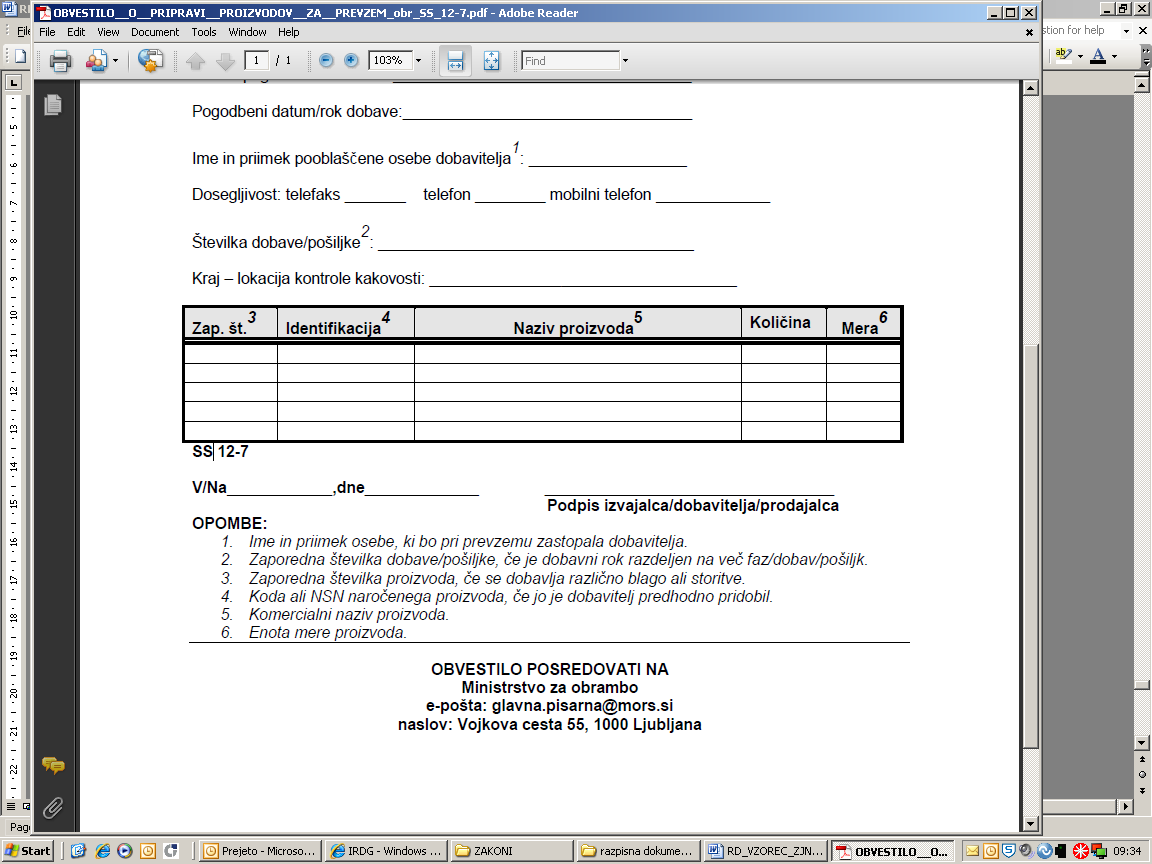 V/Na____________,dne____________                      _________________________________                                                                                      Podpis izvajalca/dobavitelja/prodajalcaOPOMBE:1. Ime in priimek osebe, ki bo pri prevzemu zastopala dobavitelja.2. Zaporedna številka dobave/pošiljke, če je dobavni rok razdeljen na več faz/dobav/pošiljk.3. Zaporedna številka proizvoda, če se dobavlja različno blago ali storitve.4. Koda ali NSN naročenega proizvoda, če jo je dobavitelj predhodno pridobil.5. Komercialni naziv proizvoda.6. Enota mere proizvoda.____________________________________________________________________________OBVESTILO POSREDOVATI NAMinistrstvo za obramboe-pošta: glavna.pisarna@mors.sinaslov: Vojkova cesta 55, 1000 Ljubljana                                                                                                                                                         Priloga 3                                                                                                                                      (Obrazec SS-14-7)REPUBLIKA SLOVENIJA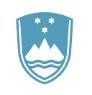 Ministrstvo za obramboDIREKTORAT ZA LOGISTIKOSektor za upravljanje materialnih sredstevOddelek za prevzemVojkova cesta 55, 1000 Ljubljana	                                                             T: 01 471 23 05	                                                                                                  F: 01 471 12 65 	                                                                                                                  E: glavna.pisarna@mors.si	                                                                                              www.mors.siŠtevilka: 	Datum: 	 SS 14-7Poslano:dobavitelju/prodajalcu (brez prilog – prejel ob prevzemu),skrbniku pogodbe (XY, OE, po IRDG – s prilogami),naročniku/predlagatelju naročila (XY, OE, po IRDG – s prilogami),uporabniku (XY, OE, po IRDG – s prilogami),knjigovodji (XY, OE, po IRDG – s prilogami),zbirka DG, SUMS (original – brez prilog).Priloge:dobavni dokumenti,garancije,izkazi kakovosti,tehnična dokumentacija.POPOLNI NAZIV PONUDNIKAZAKONITI ZASTOPNIK PONUDNIKANASLOV PONUDNIKAMATIČNA ŠTEVILKAIDENTIFIKACIJSKA ŠTEVILKATELEFON PONUDNIKAELEKTRONSKI NASLOV PONUDNIKA KONTAKTNA OSEBA PONUDNIKA – SKRBNIK POGODBEPOOBLAŠČENA OSEBA PONUDNIKA ZA SPREJEM ODLOČITVE (v primeru, da se nahaja na drugem naslovu kot je naveden za ponudnika, obvezno dopisati celoten naslov)POOBLAŠČENA OSEBA ZA PODPIS POGODBEIBAN PONUDNIKABIC BANKE PONUDNIKANAZIV BANKE NASLOV BANKEARTIKELARTIKELMEKoličinaCena/MEbrez DDV9,5%DDV/MECena/MEz DDVSKUPNA VREDNOSTZ DDVv EURv EURv EURv EUR223456=5*9,5%7=5+68=4*7TABLETE S PIRIDOSTIGMINIJEVIM BROMIDOM Naziv: _______________Proizvajalec: ____________Kataloška št. proizvajalca;__________________TABLETE S PIRIDOSTIGMINIJEVIM BROMIDOM Naziv: _______________Proizvajalec: ____________Kataloška št. proizvajalca;__________________ tablica1920SKUPNA VREDNOST PONUDBE BREZ DDV V EUR:SKUPNA VREDNOST PONUDBE BREZ DDV V EUR:SKUPNA VREDNOST PONUDBE BREZ DDV V EUR:SKUPNA VREDNOST PONUDBE BREZ DDV V EUR:SKUPNA VREDNOST PONUDBE BREZ DDV V EUR:SKUPNA VREDNOST PONUDBE BREZ DDV V EUR:SKUPNA VREDNOST PONUDBE BREZ DDV V EUR:SKUPNA VREDNOST DDV V EUR:SKUPNA VREDNOST DDV V EUR:SKUPNA VREDNOST DDV V EUR:SKUPNA VREDNOST DDV V EUR:SKUPNA VREDNOST DDV V EUR:SKUPNA VREDNOST DDV V EUR:SKUPNA VREDNOST DDV V EUR:SKUPNA VREDNOST PONUDBE Z DDV V EUR:SKUPNA VREDNOST PONUDBE Z DDV V EUR:SKUPNA VREDNOST PONUDBE Z DDV V EUR:SKUPNA VREDNOST PONUDBE Z DDV V EUR:SKUPNA VREDNOST PONUDBE Z DDV V EUR:SKUPNA VREDNOST PONUDBE Z DDV V EUR:SKUPNA VREDNOST PONUDBE Z DDV V EUR:ocenjevalni kriterijPLAČILO:PLAČILO:30. dan, rok plačila začne teči naslednji dan od uradnega prejema e-računa, ki je podlaga za izplačilo.30. dan, rok plačila začne teči naslednji dan od uradnega prejema e-računa, ki je podlaga za izplačilo.30. dan, rok plačila začne teči naslednji dan od uradnega prejema e-računa, ki je podlaga za izplačilo.30. dan, rok plačila začne teči naslednji dan od uradnega prejema e-računa, ki je podlaga za izplačilo.30. dan, rok plačila začne teči naslednji dan od uradnega prejema e-računa, ki je podlaga za izplačilo.30. dan, rok plačila začne teči naslednji dan od uradnega prejema e-računa, ki je podlaga za izplačilo.30. dan, rok plačila začne teči naslednji dan od uradnega prejema e-računa, ki je podlaga za izplačilo.DOBAVNI ROK:DOBAVNI ROK:______ koledarskih dni od dneva obojestranskega podpisa pogodbe (predvidoma do 31. januarja 2023)______ koledarskih dni od dneva obojestranskega podpisa pogodbe (predvidoma do 31. januarja 2023)______ koledarskih dni od dneva obojestranskega podpisa pogodbe (predvidoma do 31. januarja 2023)______ koledarskih dni od dneva obojestranskega podpisa pogodbe (predvidoma do 31. januarja 2023)______ koledarskih dni od dneva obojestranskega podpisa pogodbe (predvidoma do 31. januarja 2023)______ koledarskih dni od dneva obojestranskega podpisa pogodbe (predvidoma do 31. januarja 2023)______ koledarskih dni od dneva obojestranskega podpisa pogodbe (predvidoma do 31. januarja 2023)ROK UPORABE:ROK UPORABE:Do ______________ (najmanj do januarja 2025)Do ______________ (najmanj do januarja 2025)Do ______________ (najmanj do januarja 2025)Do ______________ (najmanj do januarja 2025)Do ______________ (najmanj do januarja 2025)Do ______________ (najmanj do januarja 2025)Do ______________ (najmanj do januarja 2025)__________________________________________________Kraj in datumŽigPodpis odgovorne osebe__________________________________________________Kraj in datumŽigPodpis odgovorne osebeZap. št.Naziv proizvodaKol.EMCena naEM brez DDV v EUR9,5 % DDV na EM v EURCena na EM z DDV v EURSkupna vrednost v EUR z DDV1Tablice s 30 mg tabletami  piridostigminijevega  bromida1920tablicaNAROČNIK:DOBAVITELJ:Republika SlovenijaMinistrstvo za obramboZAPISNIK  O  KONTROLI  KAKOVOSTI  PROIZVODOVŠt. kontrole kakovosti:Dobavitelj/izvajalec/prodajalec:Dobavitelj/izvajalec/prodajalec:Dobavitelj/izvajalec/prodajalec:Dobavitelj/izvajalec/prodajalec:Naslov:Naslov:Naslov:Naslov:IdentifikacijaNaziv proizvodaNaziv proizvodaEnota mereEnota mereEnota mereKoličinaOpombeŠtevilka pogodbe:Številka pogodbe:Datum pogodbe:Datum pogodbe:Datum pogodbe:Pogodbeni datum dobave:Pogodbeni datum dobave:Pogodbeni datum dobave:Številka dobavnice/računa : Številka dobavnice/računa : Številka dobavnice/računa : Številka dobavnice/računa : Številka dobavnice/računa : Številka dobavnice/računa : Številka dobavnice/računa : Številka dobavnice/računa : Presoja kakovosti:  Presoja kakovosti:  Način preverjanja skladnosti - kontrola je potekala po metodi (ustrezno obkroži):1. 100% pregleda;    2. naključnega pregleda;    3. certifikacije;    4. vzorčenja;   5. primerjave s potrjenim vzorcem;Način preverjanja skladnosti - kontrola je potekala po metodi (ustrezno obkroži):1. 100% pregleda;    2. naključnega pregleda;    3. certifikacije;    4. vzorčenja;   5. primerjave s potrjenim vzorcem;Ocena:        KAKOVOST  (NE)   USTREZA  POGODBENIM  DOLOČILOMOcena:        KAKOVOST  (NE)   USTREZA  POGODBENIM  DOLOČILOMKraj kontrole:  Datum kontrole: IZJAVA :DOBAVITELJ/PRODAJALEC JAMČI, DA JE CELOTNA  DOBAVLJENA KOLIČINA  PROIZVODOV ENAKE KAKOVOSTI  KOT  KONTROLIRANI PROIZVODI.IZJAVA :DOBAVITELJ/PRODAJALEC JAMČI, DA JE CELOTNA  DOBAVLJENA KOLIČINA  PROIZVODOV ENAKE KAKOVOSTI  KOT  KONTROLIRANI PROIZVODI.DOLOČBA :V KOLIKOR JE DOBAVITELJ / PRODAJALEC Z DOBAVO / IZVEDBO / STORITVIJO, PRIŠEL V ZAMUDO, BO  NAROČNIK OBRAČUNAL DOGOVORJENO POGODBENO KAZEN.  DOLOČBA :V KOLIKOR JE DOBAVITELJ / PRODAJALEC Z DOBAVO / IZVEDBO / STORITVIJO, PRIŠEL V ZAMUDO, BO  NAROČNIK OBRAČUNAL DOGOVORJENO POGODBENO KAZEN.  Pooblaščeni  predstavnik(-i)  dobavitelja/izvajalca/prodajalca:Pooblaščeni  predstavnik(-i)  kupca/naročnika:Opombe:Organizacijska enota, ki bo izvedla vknjižbo v materialno evidenco: